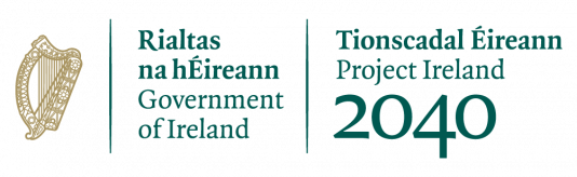 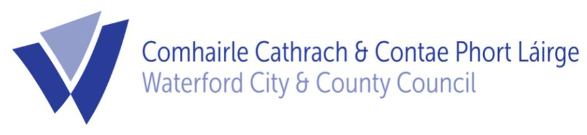 Climate Action Fund - Community Climate Action Programme Strand 1a – Shared Island Community Climate ActionApplication FormSmall GrantsTerms and ConditionsWaterford and City County Council (WCCC) will only provide funds for eligible costs to groups/organisations that are directly involved in approved projects at a community level, on a not-for-profit basis, aimed at shaping and building low carbon communities. The information supplied by the applicant group/organisation must be accurate and complete. Misinformation may lead to disqualification and/or the repayment of any grant made.All information provided in respect of the application for a grant will be held electronically. WCCC and the Department of the Environment, Climate and Communications (DECC) reserve the right to publish a list of all grants awarded on their websites.The Freedom of Information Act applies to all records held by DECC and WCCC.The application must be signed by the Chairperson, Secretary, Treasurer or responsible person of the group/organisation making the submission.It is the responsibility of each group/organisation to ensure that it has proper procedures and policies in place including appropriate insurance where relevant.Expressions of Interest will only be accepted on this form.Evidence of expenditure, receipts /invoices must be retained and provided to WCCC or their representative to support payment of funds.Photographic evidence of the project may also be required to facilitate draw down of grants.DECC or the local authority may carry out unannounced site visits to verify compliance with Programme terms and conditions. Projects under strand 1a must have a clear North/South basis and demonstrate the impact of the project in contributing to climate and energy targets on the island of Ireland and the sustainability objectives in the Shared Island chapter of the revised National Development Plan 2021-30.  Applications to strand 1 and strand 1a must be separate. The Climate Action Fund, or Shared Island Fund, contributions must be publicly acknowledged in all materials associated with the purpose of the grant.No third party or intermediary applications will be considered.Breaches of the terms and conditions of this programme may result in sanctions including return of funds already granted and disbarment from future grant applications.In order to process your application, it may be necessary for WCCCC to collect personal data from you. Such information will be processed in line with WCCC’s  privacy statement which is available to view online, here.  A grant agreement will be put in place between successful applicants and WCCC. Strand 1a– Shared Island Community Climate Action Small Grants Application FormThis application is being processed by Waterford City and County Council.If you have any questions or need any assistance please contact us on +353 87 279 7577 or email climateaction@waterfordcouncil.ieFunding from the Government’s Shared Island Fund is available for cross-border or all-island projects, which have a clear North/South basis and demonstrate the impact of the project in contributing to climate and energy targets on the island of Ireland and the sustainability objectives in the Shared Island chapter of the revised National Development Plan 2021-30.  Proposals must include at least one partner in Northern Ireland, and at least 50% of awarded funding will be for project delivery in Northern Ireland.Strand 1a applications must comprise a cross-border project, working with counterparts in Northern Ireland and in partnership with the lead organisation local authority.
There are five sections to this form: Section 1:  Tell us about your group or organisation Section 2:  Tell us about your projectSection 3: State Aid questionnaireSection 4: Supporting documentation Section 5: Declaration by applicants

Section 1 – Tell us about your group or organisation.Successful applications for funding under this programme will only be paid to the lead applicant group/organisation’s Bank Account.  Please ensure you have your Bank Account details to hand if your application is successful.VAT is considered eligible for grant payment in cases where it cannot be reclaimed. For groups who cannot reclaim VAT, all their costs should be inclusive of VAT. If a group is able to reclaim VAT, then their expenses should be exclusive of VAT. Lead Group/Organisation in Waterford Contact DetailsPlease provide details of the person who will deal with queries relating to this application on behalf of your project. Please tell us immediately if these contact details change throughout the duration of your application.Section 2 – Tell us about your project Please indicate the location of the lead group’s project in Waterford using an eircode or an exact location (X-Y co-ordinates) as appropriate: Please indicate the location of the partner(s) in Northern Ireland’s project using a postcode or an exact location (X-Y co-ordinates) as appropriate: Project Costs:Please show the project costs below for the lead group in Waterford (add as many lines as required).For small projects, a minimum of three quotes should be sought for each cost for the project. You must attach all received quotes to your application. Where three quotes for an item is not possible or overly burdensome in the case of multiple project components, the requirement for three quotes per item may be waived and the application may be evaluated on the quotes available. Documentary evidence should be provided showing efforts made to obtain three quotes where possible. The applicant should consult with their Community Climate Action Officer with prior to submitting their application. The Local Authority must be satisfied that the application represents value for money and that the applicant has engaged with suppliers in developing their proposal. Are your project costs inclusive or exclusive of VAT?For groups who cannot reclaim VAT, all their costs should be inclusive of VAT. If a group can reclaim VAT, then their expenses should be exclusive of VAT. Project costings above include VAT  Project costings above do not include VATPlease show the main project costs arising in Northern Ireland below (add as many lines as required).  For small projects, a minimum of three quotes should be sought for each cost for the project. You must attach all received quotes to your application. Where three quotes for a particular item is not possible or overly burdensome in the case of multiple project components, the requirement for three quotes per item may be waived and the application may be evaluated on the quotes available. Documentary evidence should be provided showing efforts made to obtain three quotes where possible. The applicant should consult with their Community Climate Action Officer with prior to submitting their application. The Local Authority must be satisfied that the application represents value for money and that the applicant has engaged with suppliers in developing their proposal. Are your project costs inclusive or exclusive of VAT?For groups who cannot reclaim VAT, all their costs should be inclusive of VAT. If a group can reclaim VAT, then their expenses should be exclusive of VAT. Project costings above include VAT  Project costings above do not include VATProject Costs: Please provide the financial details requested below.Note: At least 50% of awarded funding must be for project delivery in Northern Ireland. Successful applications for funding under this programme will be reimbursed quarterly for expenses and may need to ensure that they have bridging finance to accommodate this. Do the groups/ organisations have sufficient funds or will the groups/ organisations be able to arrange some form of bridge funding? Please select one only.  Yes – both groups will have sufficient funds/ will be able to secure bridge financing  No – one or both groups do not have sufficient funds/ will need assistance with bridge financing (prefunding) Unsure at time of applicationProject Benefits and Management:Describe your project and its Shared Island relevance and impact (Add as many lines as required - 600 words max.)Briefly outline how the project is relevant to the purpose of the grant and how it will contribute to the climate and energy targets on a cross-border basis on the island of Ireland and the sustainability objectives in the Shared Island chapter of the revised National Development Plan. Outline the relevant and impact; innovation and scalability; value for money; achievability; partnerships, if any; and governance arrangements of your project.Necessity for Grant Funding (Add as many lines as required - 50 words max.)Briefly outline how your project could not go ahead without grant aid, or alternatively provide details outlining how the grant will enable you to undertake more work which your group/organisation would otherwise not be able to afford.Section 3 – State Aid Questionnaire The Community Climate Action Programme is funded by State resources and as such the following three questions must be answered for all partners to determine whether or not funding your organisation’s proposal could constitute state aid. Explanatory note: An “advantage” can take many forms: not just a grant, loan or tax break, but also use of a state asset for free or at less than market price. Essentially, it is something an undertaking could not get in the normal course of business. An “undertaking” is any organisation engaged in economic activity. - This is about activity rather than legal form, so non-profit organisations, charities and public bodies can all be undertakings, depending on the activities they are involved in. - An undertaking can also include operators and ‘middlemen’ if they benefit from the funding“Economic activity” means putting goods or services on a market. It is not necessary to make a profit to be engaged in economic activity: if others in the market offer the same good or service, it is an economic activity. Support to an organisation engaged in a non-economic activity isn’t State aid, e.g. support to individuals through the social security system is not state aid. Explanatory note: If the assistance strengthens the recipient relative to its competitors then the answer is likely to be “yes”. The “potential to distort competition” does not have to be substantial or significant: may include relatively small amounts of financial support to firms with modest market share. Explanatory note: The interpretation of this is broad: it is enough that a product or service is tradable between Member States, even if the recipient does not itself export to other EU Markets.If a group answers “yes” to all three of the above questions, then granting of funding through the Community Climate Action Programme would constitute state aid. In that case, please ensure to fully complete section 3.B, the De Minimis State Aid Questionnaire. If the answer to any of the above questions is “no”, proceed to Section 4.Section 3.B - De Minimis QuestionnaireWhere you have answered “yes” to all of the questions in section 3, please ensure to complete this section to determine if you are eligible to receive State aid received under the De Minimis Regulation (EC) No 1998 / 2006. If the information provided below indicates you are eligible to receive funding under the De Minimis Regulation please fill out the declaration form in respect of this. Please provide details of all other De Minimis state aid which has been granted to your organisation, i.e. the lead organisation within the past three years, e.g. from a state agency, government department, Local Enterprise Office, local authority, LEADER funding etc.  When a Granting Authority grants De Minimis aid to an undertaking, it must explicitly inform the enterprise of the De Minimis character of the aid and reference Regulation 1407/2013; this will enable the grantee to declare it in future applications for De Minimis support.It should be noted that a false declaration by a company resulting in the threshold of €200,000 being exceeded could later give rise to the aid being recovered with interest.The amount of De Minimis aid received by the Waterford organisation over previous 3 fiscal years is as follows: The total amount De Minimis Aid received is: The amount of De Minimis aid received by the Northern Irish organisation over previous 3 fiscal years is as follows: The total amount De Minimis Aid received is: If you have already reached the maximum threshold of €200,000 De Minimis state aid over the three relevant years you may not be eligible to receive funding under this programme. Please highlight this to your Community Climate Action Officer. Section 4 – Supporting Documentation You must submit the governance documents for your organisation (e.g. terms of reference, constitution, AGM minutes etc.) and your quotes for products/ services. If relevant, you can submit other supporting documents to your application. Select below what documents you will be submitting and please ensure your group name is in the title of each file:         Governance documents         Quotes for products/ services         Energy Audit        Environmental Study        Community Survey        Conservation Plan        Energy Master Plan        Green Club GAA        Biodiversity Action Plan        Tidy Towns Report        Other: _________________________Section 5 – Declaration from lead organisation I declare that the information given in this form is correct. I confirm I have read and fully understand the Terms and Conditions of the Programme on page 1 of this formI confirm that I have read and fully understand the Briefing Note and Guidelines for Applicants prior to completing this form.I confirm that this grant application is submitted in acceptance of and compliance with the Terms and Conditions. I confirm that the applicant group/organisation does not have the funding to undertake the work/project without this grant aid or alternatively that the grant will facilitate more work which the group would otherwise be unable to afford. I confirm that the applicant group/organisation is tax compliant (if tax registered).I confirm that paid invoices / receipts will be retained for inspection by WCCC.  Name of lead group/ organisation in WaterfordAddressEircode Contact numberE-mailYear EstablishedPurpose of Group/Organisation (e.g. Tidy Towns, Sports Club, Community Committee etc.)Is the group a not-for-profit organisation? (Yes/No)Is the group registered with a collective (e.g. PPN) OR does you group have Articles of Association, hold an AGM and have minutes available? Please specify. Set out the governance arrangements for the organisation. Attach supporting documentation such as terms of reference, constitution, AGM minutes etc, where appropriate. (100 word limit)Is the group located in the Waterford City & County Council area? (Yes/No)Website / Social Media Accounts (if applicable)Name of partner(s) in Northern Ireland
AddressContact numberE-mailPostcode Year EstablishedPurpose of Group/Organisation (e.g. Tidy Towns, Sports Club, Community Committee etc.)Is the group a not-for-profit organisation/ a Local Authority/ local or national community and environmental organisation registered in Northern Ireland? (Please specify)Is the group registered with a collective OR does you group have Articles of Association, hold an AGM and have minutes available? (Please specify)Set out the governance arrangements for your organisation. Attach supporting documentation such as terms of reference, constitution, AGM minutes etc, where appropriate. (100 word limit)Website / Social Media Accounts (if applicable)Is the lead group in Waterford registered for VAT? (Yes/No)Is the partner group in Northern Ireland registered for VAT? (Yes/No)Charitable Status Number (if applicable)PPN Registration Number (if applicable)Tax Reference Number (if applicable)Tax Clearance Access Number (if applicable)Contact NameRole/ Position held in group Contact AddressEmail AddressPhone NumberProject Summary:Select which programme theme(s) your project will address? Tick all that apply.  Theme 1: Community & Energy Theme 2: Travel Theme 3: Food and waste Theme 4: Shopping and recycling Theme 5: Local climate and environmental actionPurpose of the grantWhat will the funding be used for? Note: This list is not exhaustive but gives examples of types of expenditure. Tick all that apply.If you selected “Other”, please briefly list. Dates and Locations:Please indicate when your works will begin and end. All projects must be completed within 18 months from the letter of offer. EircodeororororX ITMY ITMPostcodeororororX ITMY ITMItem (Please specify the expenditure item and type of materials, equipment or goods etc.)  Cost in € Item (Please specify the expenditure item - type of materials, equipment or goods etc.)  Cost in € Total project cost for lead organisation in Waterford€Total project cost for Northern Partner€Total project cost€Amount of funding requested €Does the funding confer an advantage on one or more undertaking over others?Does the funding confer an advantage on one or more undertaking over others?Does the funding confer an advantage on one or more undertaking over others?Waterford partner:Northern Irish partner:    Yes     No   Yes     NoDoes this funding distort or have the potential to distort competition?Does this funding distort or have the potential to distort competition?Does this funding distort or have the potential to distort competition?Waterford partner:Northern Irish partner:    Yes     No   Yes     NoDoes the awarding of this funding have the potential to affect Trade between EU member states?Does the awarding of this funding have the potential to affect Trade between EU member states?Does the awarding of this funding have the potential to affect Trade between EU member states?Waterford partner:Northern Irish partner:    Yes     No   Yes     NoFunder/Organisation that provided the AidAmount €Date Funding was Approved Funder/Organisation that provided the AidAmount €Date Funding was Approved Name in block capitals (on behalf of group / organisation): Signature:Position held in group / organisation (block capitals):Date: